              NATIONAL INSTITUTE OF MENTAL HEALTH & NEUROSCIENCES     (NIMHANS) (Institute of National Importance)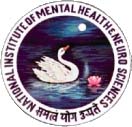      Bangalore-560029, Karnataka State, INDIA----------------------------------------------------------------Application form for the “Workshop on Advancement in Genomics, Proteomics to Drug Discovery & Development”1. Name:                                                               Gender: M/F2. Address:   Telephone:                                 Mobile:                               Email:3. Qualification:4. If you are a student, name of the course:    If you are a teacher/lecturer/tutor, name of the course that you teach:5. Department and College/Institution:6. Institution address:7. Description of your research field (Max 50 words)8. Brief overview of your research interests along with a description of how this workshop would help your career (Max 100 words)Place:							Signature of the candidateDate:Place:	Signature of Head of the College /Institution/Department (with seal)Date:				